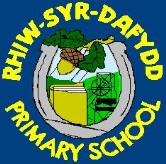 Parent Information Sheet – Thursday 26th September 2019Attendance Our target for the academic year is 95.7%.  Take a look at the graph above to see how your child’s class is performing.  Mr Hampshire continues to identify pupils who arrive late for school on a daily basis.  He will shortly be making appointments with parents of pupils who are consistently late. ALDI’s Kit for SchoolsJust a reminder we are collecting the ALDI school stickers.  Please send all stickers into school with your child so we can complete our chart.  Thank you for your support. Coffee Morning / Afternoon Our next coffee morning will take place on Wednesday 2nd October at 14:30pm.  This will be a McMillian Coffee Afternoon where we are hoping to raise some money for the charity.  We would be extremely grateful for any donations of cakes which could be sold to help raise money.  We will be inviting pupils of parents who attend to join us.  Please make every effort to support this event.  Lunch MenuPlease be aware that there is a change to the advertised menu on Tuesday 1st October.  The new menu is lamb meatballs or veggie burgers.  The change of menu is to celebrate the British Food Fortnight. Operation Christmas ChildIn assembly on Monday we launched the shoe box appeal (Operation Christmas Child).  Every year, many of you kindly pack shoe boxes with gifts to be sent to children all over the world.  This year we have set a challenging target of 200 shoe boxes.  I am sure that with your support we will be able to achieve our goal.  You should receive a leaflet from school with further information regarding this appeal.Food BankPlease remember that throughout the school year we collect food items for the local food bank.  There is a shopping trolley in the main reception where items are collected.  Please send any donation items into school with your child.Secondary School ApplicationsPlease be aware that the deadline for applications to Year 7 is 21st October 2019.  All applications must be completed online.  If you miss the deadline your child may not be granted a place. PhotographsThe photographers will be in school on Friday 25th October.     We will be offering the following service.All children will have an individual photograph taken.Sibling photographs will be offered.  You will need to complete a request slip for this.  This is for brothers and sisters who are all within Rhiw Syr Dafydd Primary (Nursery to Y6)Family Photographs are for any combination of adults and children, including children who are not in this school e.g. older/younger brothers and sisters.  These are available before school from 8am onwards on Friday 25th October Photographs will be taken in our large hall.All photographs will be offered through a proof service.All photographs taken will be sent home to parents in proof formIf you like the photograph, then place payments in the envelope provided, and return to the school by the deadline.The envelope will illustrate the range of packs availablePlease remember to complete the slip below if you require a sibling photograph. If you require a family photograph, simply turn up between 8am and 9am on Friday 25th October. Please be aware that no family photographs can be taken after 9am. ---------------------------------------------------------------------------------------------------------------------Sibling PhotographI would like my children to have their photograph taken together. Please list all children to be in the photograph, starting with the eldest. Name of Child / Class Mr C GeorgeHeadteacherMrs J HughesChair of School Governors 